                                                                              ПРОЕКТ                       ҠАРАР	                    ПОСТАНОВЛЕНИЕ        2019  й.                                            №                                           2019 г. Об утверждении Плана мероприятий по противодействию коррупции в сельском поселении Буриказгановский сельсовет муниципального района Стерлитамакский район Республики Башкортостан на 2019 год Руководствуясь Федеральным законом от 25.12.2008 № 273-ФЗ «О противодействии коррупции», указом Президента Российской Федерации «О Национальном плане противодействия коррупции на 2018-2020 годы» ПОСТАНОВЛЯЮ:1. Утвердить прилагаемый План мероприятий по противодействию коррупции в сельском поселении Буриказгановский сельсовет муниципального района Стерлитамакский район Республики Башкортостан на 2019 год.          2. Постановление Администрации сельского поселения Буриказгановский сельсовет муниципального района Стерлитамакский район Республики Башкортостан от  17.04.2018 № 37  признать утратившим силу.2. Управляющему делами Администрации сельского поселения Буриказгановский сельсовет настоящее постановление разместить на официальном сайте сельского поселения Буриказгановский сельсовет муниципального района Стерлитамакский район Республики Башкортостан www.burikazgan.ru3. Контроль за исполнением настоящего постановления оставляю за       собой.Глава сельского поселения                       Ф.Б. CултановПриложение к постановлению от  ______  2019  №__План мероприятий по противодействию коррупции в сельском поселении Буриказгановский сельсовет муниципального района Стерлитамакский район Республики Башкортостан на 2019 годБАШКОРТОСТАН  РЕСПУБЛИКАhЫСТӘРЛЕТАМАК РАЙОНЫМУНИЦИПАЛЬ РАЙОНЫНЫҢБҮРЕКАЗҒАН АУЫЛ СОВЕТЫАУЫЛ БИЛӘМӘhЕХАКИМИӘТЕ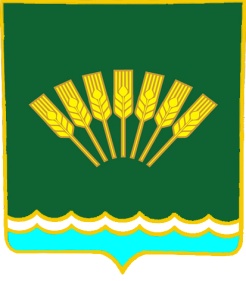 АДМИНИСТРАЦИЯСЕЛЬСКОГО ПОСЕЛЕНИЯБУРИКАЗГАНОВСКИЙ СЕЛЬСОВЕТ МУНИЦИПАЛЬНОГО РАЙОНАСТЕРЛИТАМАКСКИЙ РАЙОНРЕСПУБЛИКИ БАШКОРТОСТАН№п/пСодержание мероприятийИсполнителиСроки исполнения1Разработка проекта изменений в план противодействия коррупции на 2019 год в соответствии с Национальным планом на 2018-2020 годы, утверждение изменений в план противодействия коррупции на 2019 годАдминистрация сельского поселения3 квартал2Разработка и принятие нормативных правовых актов в сфере противодействия коррупцииАдминистрация сельского поселенияПо мере необходимости3Проведение антикоррупционной экспертизы муниципальных нормативных правовых актов и проектов нормативных правовых актов администрации сельского поселения Буриказгановскийсельсовет муниципального района Стерлитамакский район Республики БашкортостанАдминистрация сельского поселенияпостоянно4Обеспечение размещения на официальном сайте сельского поселения Буриказгановскийсельсовет муниципального района Стерлитамакский район Республики Башкортостан в сети Интернет проектов принимаемых муниципальных нормативных правовых актов и действующих муниципальных нормативных правовых актов для реализации возможности проведения независимой антикоррупционной экспертизы и мониторинга практики правопримененияАдминистрация сельского поселенияпостоянно5Организация проведения мониторинга хода реализации мероприятий по противодействию коррупции в сельском поселении Буриказгановскийсельсовет муниципального района Стерлитамакский район Республики Башкортостан Администрация сельского поселенияЕжеквартально6Организация проведения мониторинга деятельности комиссии по соблюдению требований к служебному поведению муниципальных служащих и урегулированию конфликта интересовАдминистрация сельского поселенияЕжеквартально7Проведение анализа поступивших сведений о доходах, расходах, об имуществе и обязательствах имущественного характера лиц, замещающих должности муниципальной службы в сельском поселении Буриказгановскийсельсовет муниципального района Стерлитамакский район Республики БашкортостанАдминистрация сельского поселенияII квартал8Осуществление на постоянной основе комплекса организационных, разъяснительных и иных мер по соблюдению лицами, замещающими муниципальные должности, муниципальными служащими ограничений, запретов и по исполнению обязанностей, установленных в целях противодействия коррупцииАдминистрация сельского поселенияпостоянно9Выявление случаев несоблюдения лицами, замещающими муниципальные должности, должности муниципальной службы запретов, ограничений и требований, установленных в целях противодействия коррупции, в том числе по предотвращению конфликта интересов. Обеспечение применения предусмотренных законодательством мер юридической ответственности в каждом случае несоблюдения указанных запретов, ограничений и требований. Освещение информации р фактах нарушений и принятых мерах ответственностиАдминистрация сельского поселенияпостоянно10Осуществление повышения квалификации муниципальных служащих, в должностные обязанности которых входит участие в противодействии коррупцииАдминистрация сельского поселенияпостоянно11Обучение муниципальных служащих, впервые поступивших на муниципальную службу по образовательным программам в области противодействия коррупцииАдминистрация сельского поселенияпостоянно12Обеспечение проведения антикоррупционной работы среди кандидатов на вакантные должности муниципальной службыАдминистрация сельского поселенияпостоянно13Организация проведения оценки коррупционных рисков, возникающих при реализации полномочий органов местного самоуправления, и внесение уточнений в перечень должностей муниципальной службы, замещение которых связано с коррупционными рискамиАдминистрация сельского поселенияIII квартал14Обеспечение рассмотрения не реже одного раза в квартал вопросов правоприменительной практики по результатам вступивших в законную силу решений судов, арбитражных судов о признании недействительными ненормативных правовых актов, незаконными решений и действий (бездействия) органов местного самоуправления и их должностных лиц в целях выработки и принятия мер по предупреждению и устранению причин выявленных нарушенийАдминистрация сельского поселения1 раз в квартал15Проведение на постоянной основе мониторинга коррупционных проявлений посредством анализа жалоб и обращений граждан и организаций, а также публикаций в средствах массовой информации, своевременное их рассмотрение и принятие мер по указанным фактамАдминистрация сельского поселенияпостоянно16Обеспечение опубликования в средствах массовой информации, на официальном сайте сельского поселения Буриказгановскийсельсовет муниципального района Стерлитамакский район Республики Башкортостан материалов, которые раскрывают содержание принимаемых мер по противодействию коррупции Администрация сельского поселенияпостоянно17Проведение в организациях комплекса просветительских и воспитательных мероприятий по разъяснению ответственности за преступления коррупционной направленностиАдминистрация сельского поселенияпостоянно18Организация проведения социологических исследований среди всех социальных слоев населения, позволяющих оценить уровень коррупции и эффективность принимаемых антикоррупционных мерАдминистрация сельского поселенияпо отдельным планам19Привлечение на постоянной основе представителей общественных объединений, политических партий, средств массовой информации к работе по противодействию коррупции в сельском поселении Буриказгановскийсельсовет муниципального района Стерлитамакский район Республики БашкортостанАдминистрация сельского поселенияпостоянно20Оказание информационной поддержки программ, проектов, акций и других инициатив в сфере противодействия коррупции, реализуемых институтами гражданского обществаАдминистрация сельского поселенияпостоянно21Проведение анализа соблюдения муниципальными служащими запретов, ограничений и требований, установленных в целях противодействия коррупции, в том числе касающихся получения подарков отдельными категориями лиц, выполнения иной оплачиваемой работы, обязанности уведомлять об обращениях в целях склонения к совершению коррупционных правонарушенийАдминистрация сельского поселенияII - IV  кварталы22Обеспечение реализации обязанности муниципальных служащих уведомлять представителя нанимателя, органы прокуратуры и другие государственные органы обо всех случаях обращения к ним лиц в целях склонения к совершению коррупционных правонарушений	Администрация сельского поселенияПостоянно23Обеспечение контроля исполнения муниципальными служащими обязанности по уведомлению представителя нанимателя о выполнении иной оплачиваемой работы, в соответствии с частью 2 статьи 11 Федерального закона от 02.03.2007 № 25-ФЗ «О муниципальной службе в Российской Федерации»Администрация сельского поселенияПостоянно24Обеспечение контроля за выполнением муниципальными служащими обязанности сообщать о возникновении личной заинтересованности при исполнении должностных обязанностей, которая приводит или может привести к конфликту интересовАдминистрация сельского поселенияПостоянно25Продолжение работы по формированию у муниципальных служащих отрицательного отношения к коррупцииАдминистрация сельского поселенияII - IV  кварталы24Обеспечение функционирования в администрации «телефона доверия» по вопросам противодействия коррупцииАдминистрация сельского поселенияIII - IV  кварталы26Установление формы контроля за исполнением мероприятий настоящего Плана в виде отчета, рассмотрение результатов проведенных мероприятий по противодействию коррупции в органах местного самоуправления сельского поселения Буриказгановскийсельсовет муниципального района Стерлитамакский район Республики БашкортостанАдминистрация сельского поселенияЕжегодно27Представление информации в органы государственной власти, органы местного самоуправления муниципального района Стерлитамакский район Республики Башкортостан, прокуратуру Стерлитамакского района о выполнении настоящего Плана и мероприятий Комплексного плана действий по обеспечению правопорядка в Республике Башкортостан на 2019 год Администрация сельского поселенияпостоянно28Совершенствование условий, процедур и механизмов муниципальных закупокАдминистрация сельского поселенияпостоянно29Проведение мероприятий, посвященных Международному дню борьбы с коррупциейАдминистрация сельского поселениядекабрь30Проведение анализа исполнения гражданами, замещавшими должности муниципальной службы, включенные в перечни, установленные нормативными правовыми актами Российской Федерации, и организациями обязанностей, предусмотренных статьей 12 Федерального закона «О противодействии коррупции». При выявлении нарушений информирование органов прокуратурыАдминистрация сельского поселенияпостоянно31Проведение мероприятий, направленных на обеспечение исполнения требования о заполнении с 1 января 2019 года с использованием специального программного обеспечения «Справки БК», справок о своих доходах, расходах, об имуществе и обязательствах имущественного характера, о доходах, расходах, об имуществе и обязательствах имущественного характера своих супругов и несовершеннолетних детей, всеми  лицами, претендующими на замещение должностей или замещающими должности, осуществление полномочий по которым  влечет за собой обязанность представлять указанные сведения  Администрация сельского поселениядо 31.12.201832Принятие мер, направленных на повышение эффективности контроля за соблюдением лицами, замещающими должности муниципальной службы требований законодательства РФ о противодействии коррупции, касающихся предотвращения и урегулирования конфликта интересов, в том числе за привлечением таких лиц к ответственности в случае их несоблюдения Администрация сельского поселенияпостоянно 33Принятие мер, направленных на повышение эффективности кадровой работы в части, касающейся ведения личных дел лиц, замещающих муниципальные должности и должности муниципальной службы, путем актуализации сведений, содержащихся в анкетах, представляемых при назначении на указанные должности и поступлении на такую службу, об их родственниках и свойственниках в целях выявления возможного конфликта интересов.Администрация сельского поселенияпостоянно